दूसरा आगमन:धन्य आशा।चूँकि यीशु ने वापस लौटने का वादा किया था (यूहन्ना 14:1-3), आज तक सभी विश्वासियों की यही आशा रही है (तीतुस 2:13)।यीशु के दूसरे आगमन को इतनी उत्सुकता से प्रतीक्षित घटना क्या बनाती है?बीमारी, पीड़ा और मृत्यु के अंत का संकेत देता हैइसका अर्थ है गरीबी, अन्याय और उत्पीड़न का अंतलड़ाई, झगड़ों और युद्धों को समाप्त करता हैशांति, खुशी और ईश्वर के साथ शाश्वत मिलन के लिए दुनिया के द्वार खोलता हैयीशु कैसे आएगा?19वीं शताब्दी के दौरान, प्रोटेस्टेंटों ने दूसरे आगमन के सिद्धांत को यह सिखाकर विकृत कर दिया कि यीशु एक हजार साल की शांति (पूर्वसहस्त्राब्दिवाद) का एक सांसारिक साम्राज्य स्थापित करेगा, या कि दूसरे आगमन से पहले एक हजार साल की शांति की अवधि होगी (उत्तरसहस्त्राब्दिवाद)।हालाँकि, सुधारकों ने सिखाया कि द्वितीय आगमन सहस्राब्दी से पहले होगा, और यही होगा:सच-मुच। "मैं शीघ्र आनेवाला हूँ" (प्रकाशितवाक्य 22:20)दृश्यमान। "हर एक आँख उसे देखेगी" (प्रकाशितवाक्य 1:7; मत्ती 24:27)सुनाई देने योग्य। "एक ललकार के साथ, एक प्रधान स्वर्गदूत के शब्द के साथ, और परमेश्‍वर की तुरही के साथ" (1 थिस्सलुनीकियों 4:16; 1 कुरिन्थियों 15:52)तेजस्वी। मरे हुए जी उठेंगे, जीवित लोग बदल जायेंगे, और हम प्रभु के साथ बादलों पर उठा लिये जाएँगे (1 थिस्सलुनीकियों 4:13-18; 1 कुरिन्थियों 15:51-55)विलियम मिलर:बाइबल की व्याख्या कैसे करें?यशायाह (यशायाह 28:9-10) के शब्दों के आधार पर, विलियम मिलर ने बाइबल को अपना स्वयं का व्याख्याकार बनाने का निर्णय लिया।उत्पत्ति से शुरू करके, उसने बाइबल के प्रत्येक अनुच्छेद का अध्ययन किया। यदि उसका अर्थ स्पष्ट नहीं था, तो उसने बाइबल के किसी अन्य अनुच्छेद में इसका समाधान खोजा। जब वह भविष्यवाणी अनुच्छेदों तक पहुँचा, तो उसे पता चला कि यही सिद्धांत वहाँ भी लागू किया जा सकता है:पशु राज्यों का प्रतिनिधित्व करते हैं (दानिय्येल 7:17, 23)हवाएं  विनाश का प्रतिनिधित्व करती हैं (यिर्मयाह  49:36)जल भीड़ का प्रतिनिधित्व करता है (प्रकाशितवाक्य 17:15)स्त्रियाँ कलीसियाओं का प्रतिनिधित्व करती हैं (यहेजकेल 23:4; 2 कुरिन्थियों 11:2)दिन शाब्दिक वर्ष हैं (गिनती 14:34; यहेजकेल 4:6)भविष्यवाणी का समय।इस बात पर विचार करते हुए, मिलर के समय में, पृथ्वी को पवित्रस्थान माना जाता था, उसने निष्कर्ष निकाला कि इसके शुद्धिकरण के बारे में भविष्यवाणी (दानिय्येल 8:14) ने यीशु के दूसरे आगमन के समय का संकेत दिया था।उसने देखा कि जिब्राएल ने दानिय्येल को 2,300 दिनों (दानिय्येल 8:26-27) को छोड़कर, दर्शन के सभी विवरण (दानिय्येल 8:20-25) समझाए थे।वर्षों बाद जिब्राएल को दानिय्येल को यह बात समझाने के लिए फिर से भेजा गया (दानिय्येल 9:21-23)। उसने समझाया कि एक निश्चित या "काटी गई" अवधि थी, और यह "यरूशलेम को फिर बसाने की आज्ञा के निकलने" से शुरू होगी (दानिय्येल 9:24-25)। यदि मिलर को यह क्रम मिल गया होता, तो उसे 2,300 दिन/वर्ष की शुरुआत मिल गयी होती।2,300 दिनों की भविष्यवाणी।फारस के राजा अर्तक्षत्र के सातवें वर्ष में, एज्रा को यरूशलेम जाने और शहर की बहाली को पूरा करने के लिए पर्याप्त राजनीतिक स्वायत्तता देने का आदेश जारी किया गया था (एज्रा 7:7, 11-14, 20-21, 24- 25) )। यह वर्ष 457 ईसा पूर्व था।जैसा कि 70-सप्ताह की भविष्यवाणी इंगित करती है, यरूशलेम को पूरी तरह से पुनर्निर्माण करने में 49 साल लगे, और मसीहा के आगमन तक 434 साल और बीत गए (दानिय्येल 9:25)। यह गणना वर्ष 27 ईस्वी में यीशु के बपतिस्मा और वर्ष 34 ईस्वी में 70 सप्ताह के अंत को दर्शाती है।भविष्यवाणी कैलेंडर के टुकड़ों को एक साथ रखकर, मिलर ने निष्कर्ष निकाला कि यीशु का दूसरा आगमन वर्ष 1843 में किसी भी समय होगा। (जिसे उसने 1844 में स्थापित किया)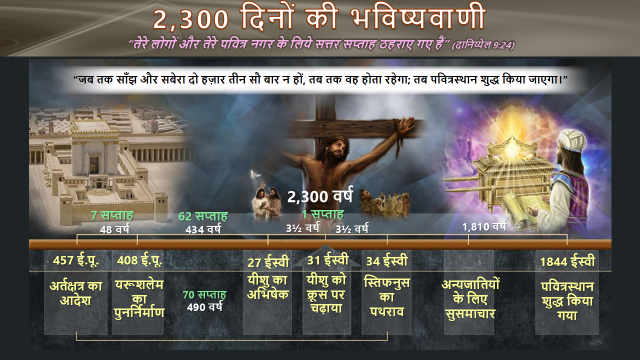 